ชื่อโครงการ		พัฒนาคุณธรรม จริยธรรม และค่านิยมที่พึงประสงค์แผนงาน		ด้านบริหารทั่วไปลักษณะโครงการ	ต่อเนื่องสนองมาตรฐานการศึกษา- ระดับปฐมวัย มาตรฐานการศึกษาที่ 1  คุณภาพของเด็ก  			มาตรฐานการศึกษาที่  2  กระบวนการบริหารและการจัดการมาตรฐานการศึกษาที่  3  การจัดประสบการณ์ที่เน้นเด็กเป็นสำคัญ 			- ระดับพื้นฐาน			มาตรฐานการศึกษาที่  1  คุณภาพผู้เรียนมาตรฐานการศึกษาที่  2  กระบวนการบริหารและการจัดการมาตรฐานการศึกษาที่  3  กระบวนการจัดการเรียนการสอนที่เน้นผู้เรียนเป็นสำคัญ สนองกลยุทธ์ 	- สพฐ. กลยุทธ์ที่ 1 การจัดการศึกษาเพื่อความมั่นคงของมนุษย์และของชาติ                                                                   กลยุทธ์ที่ 3 การพัฒนาและสร้างเสริมศักยภาพทรัพยากรมนุษย์		- โรงเรียน  กลยุทธ์ที่ 2  ปลูกฝังคุณธรรมนำความสำนึกในความเป็นชาติไทยและวิถีชีวิต  ตามหลักปรัชญาเศรษฐกิจพอเพียงผู้รับผิดชอบหลัก		นางจิรภา  เหมนิธิ  ระยะเวลาดำเนินการ	1 ตุลาคม 2563 – 30 กันยายน 25641. หลักการและเหตุผล	ปัจจุบันแนวโน้มด้านคุณธรรม จริยธรรม และค่านิยมที่พึงประสงค์ของนักเรียนอยู่ในระดับต่ำลง พบว่าเนื่องจากมีสื่อและเทคโนโลยีเข้ามาเผยแพร่ และมีอิทธิพลในชีวิตประจำวันของนักเรียน  รวมทั้งขาดความร่วมมือกันระหว่างบ้าน โรงเรียน และชุมชน ในการปลูกฝังคุณธรรมอย่างต่อเนื่อง ถ้าไม่รีบแก้ไขนักเรียน อาจสร้างปัญหาให้ครอบครัว โรงเรียน ชุมชนและสังคมได้ โดยทุกฝ่ายต้องร่วมกันจัดกิจกรรมที่ส่งเสริมคุณธรรม จริยธรรม และค่านิยมที่พึงประสงค์ให้กับนักเรียน รวมทั้งสร้างความภาคภูมิใจในความเป็นไทยให้แก่นักเรียน เพื่อให้นักเรียนปฏิบัติตนจนเป็นกิจนิสัยในชีวิตประจำวัน 	โรงเรียนบ้านหนุก ได้จัดทำโครงการพัฒนาคุณธรรม จริยธรรม และค่านิยมที่พึงประสงค์ ในปีการศึกษา 2563 ที่ผ่านมา นักเรียนมีการพัฒนาพฤติกรรมด้านคุณธรรม จริยธรรม และค่านิยมที่พึงประสงค์ดีขึ้นตามลำดับ การพัฒนาคุณธรรม จริยธรรมและค่านิยมที่พึ่งประสงค์ต้องดำเนินการอย่างจริงจังและต่อเนื่อง โรงเรียน  จึงเห็นว่าจะต้องฝึกฝนและสร้างจิตสำนึกในการมีคุณธรรม จริยธรรม และค่านิยมที่พึงประสงค์ เพื่อสร้างคุณธรรมนำความรู้ให้เกิดขึ้นกับนักเรียนที่ยั่งยืนสืบไป จึงได้จัดทำโครงการพัฒนาคุณธรรม จริยธรรม และค่านิยม ที่พึงประสงค์  เป็นโครงการต่อเนื่อง2. วัตถุประสงค์	2.1 ผลผลิต (Outputs)เพื่อพัฒนานักเรียนตั้งแต่ระดับชั้นอนุบาล 1 ถึง ระดับชั้นมัธยมศึกษาปีที่ 3ให้มีคุณธรรม จริยธรรม และค่านิยมที่พึงประสงค์ และผ่านเกณฑ์การประเมินคุณลักษณะอันพึงประสงค์ตามที่หลักสูตรกำหนด 	2.2 ผลลัพธ์ (Outcomes)นักเรียนทุกคน มีคุณธรรม จริยธรรม และค่านิยมที่พึงประสงค์ และนำไปปฏิบัติได้ในชีวิตประจำวัน อย่างยั่งยืน3. เป้าหมาย 	3.1 เชิงปริมาณนักเรียนทุกคนได้รับการพัฒนาคุณธรรม จริยธรรม และค่านิยมที่พึงประสงค์  	3.2 เชิงคุณภาพ1) นักเรียนไม่น้อยกว่าร้อยละ 90  มีคุณธรรม จริยธรรมและค่านิยมที่พึงประสงค์ และผ่านเกณฑ์การประเมินคุณลักษณะอันพึงประสงค์ตามที่หลักสูตรกำหนด 2) นักเรียนไม่น้อยกว่าร้อยละ90 มีคุณธรรม จริยธรรมและค่านิยมที่พึงประสงค์ และนำไปปฏิบัติได้ในชีวิตประจำวัน อย่างยั่งยืน4. กิจกรรม/วิธีดำเนินการ และระยะเวลา5. งบประมาณ  (ถัวจ่ายทุกรายการตามความจำเป็น)		-  จากเงินกิจกรรมพัฒนาคุณภาพผู้เรียน	ปีงบประมาณ 2564	  จำนวน       4,680   บาท									             รวมจำนวน  4,680   บาท6. การวัดและประเมินผล7. ผลที่คาดว่าจะได้รับนักเรียนมีคุณธรรม จริยธรรม และค่านิยมที่พึงประสงค์ตามหลักสูตร และนำไปปฏิบัติได้ในชีวิตประจำวัน อย่างยั่งยืน  เป็นคนดีของพ่อ แม่ พี่น้อง ของครู และของชุมชน สังคม ประเทศชาติ  (ลงชื่อ)   		ผู้เสนอโครงการ		(ลงชื่อ)   		        ผู้เห็นชอบโครงการ       (นางจิรภา  เหมนิธิ)					(นางมุกดา  สุวรรณกลาง)ครู						เจ้าหน้าที่การเงินและพัสดุ(ลงชื่อ)    	       	        ผู้อนุมัติโครงการ     (นายอนิรุทธ์  อิสโร)		                      ผู้อำนวยการโรงเรียนบ้านหนุก                                                                                 คำนำ                  การดำเนินกิจกรรมโครงการพัฒนาคุณธรรม  จริยธรรม  และค่านิยมที่พึงประสงค์ ณ โรงเรียน   บ้านหนุก   ตำบลขามสะแกแสง  อำเภอขามสะแกแสง จังหวัดนครราชสีมา  ระหว่างวันที่  30  มีนาคม  2564โดยได้รับความร่วมมืออย่างดีจากคณะครูและบุคลากรทางการศึกษา นักเรียน ผู้ปกครอง และเจ้าหน้าที่       ฝ่ายต่างๆที่เกี่ยวข้อง โครงการดังกล่าวได้สำเร็จ ลุล่วงตามวัตถุประสงค์ของโครงการ มีการประเมินผลโครงการในรูปแบบของการสังเกต  การสัมภาษณ์ แบบสอบถาม                                                                                                                                                                                              การดำเนินงานในครั้งนี้ มีการขาดตกบกพร่อง ต้องมีการปรับปรุงแก้ไขในบางเรื่อง ซึ่งทางผู้รับผิดชอบโครงการพร้อมที่จะน้อมรับ จะดำเนินการแก้ไข ปรับปรุงให้ดีขึ้นในปีการศึกษาต่อไป                                                                        (ลงชื่อ)                                         ผู้รับผิดชอบโครงการ                                                                                      (นางจิรภา  เหมนิธิ)                                                                        ตำแหน่ง          ครูบันทึกข้อความ 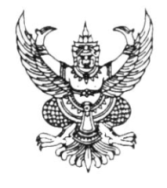 ส่วนราชการ      โรงเรียนบ้านหนุกที่        /        วันที่     26    มีนาคม  พ.ศ. 2564เรื่อง      ขออนุมัติโครงการเรียน   ผู้อำนวยการโรงเรียนบ้านหนุก               ตามที่ข้าพเจ้า  นางจิรภา  เหมนิธิ  ตำแหน่ง ครูชำนาญการพิเศษ โรงเรียนบ้านหนุก  สังกัดสำนักงานเขตพื้นที่การศึกษาประถมศึกษานครราชสีมา เขต 5 ได้รับมอบหมายจากผู้อำนวยการโรงเรียน บ้านหนุก ให้ปฏิบัติหน้าที่จัดทำโครงการพัฒนาคุณธรรม  จริยธรรม  และค่านิยมที่พึงประสงค์ ณ โรงเรียนบ้านหนุก ตำบลขามสะแกแสง  อำเภอขามสะแกแสง จังหวัดนครราชสีมา ระหว่างวันที่ 30  มีนาคม  2564 โดยมีวิทยากร  เป็นพระสงฆ์  ให้การอบรม นั้น              เพื่อให้การดำเนินกิจกรรมโครงการเข้าค่ายคุณธรรมดังกล่าวบรรลุวัตถุประสงค์  จึงขออนุมัติเงินสนับสนุน เงินงบประมาณจากโครงการพัฒนาคุณธรรม  จิรยธรรม  และค่านิยมที่พึงประสงค์  ตามนโยบายเรียนฟรี 15  ปี จำนวน 4,680  บาท  ( สี่พันหกร้อยแปดสิบบาทถ้วน ) ตามเอกสารรายละเอียดของโครงการที่ได้แนบมานี้             จึงเรียนมาเพื่อโปรดทราบและพิจารณาอนุมัติ                                                                        (ลงชื่อ)                                         ผู้เสนอโครงการ                                                                                          ( นางจิรภา  เหมนิธิ )                                                                         ตำแหน่ง                  ครูความคิดเห็นของผู้บริหารโรงเรียน..............................................................................................................................................................                                                                          (ลงชื่อ)                                     ผู้อนุมัติโครงการ                                                                                          (นายอนิรุทธ์  อิสโร)                                                                            ตำแหน่ง  ผู้อำนวยการโรงเรียนบ้านหนุกบันทึกข้อความ                                                                                                        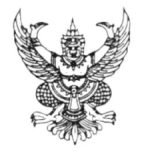 ส่วนราชการ      โรงเรียนบ้านหนุกที่        /        วันที่  31  มีนาคม  พ.ศ. 2564เรื่อง      การรายงานผลโครงการเข้าค่ายคุณธรรมเรียน   ผู้อำนวยการโรงเรียนบ้านหนุก               ตามที่ข้าพเจ้า  นางจิรภา  เหมนิธิ  ตำแหน่งครูชำนาญการพิเศษ โรงเรียนบ้านหนุก  สังกัดสำนักงานเขตพื้นที่การศึกษาประถมศึกษานครราชสีมา เขต 5 ได้รับมอบหมายจากผู้อำนวยการโรงเรียนบ้านหนุก  ให้ปฏิบัติหน้าที่จัดทำโครงการพัฒนาคุณธรรม  จริยธรรม  และค่านิยมที่พึงประสงค์ ณ โรงเรียนบ้านหนุก ตำบลขามสะแกแสง  อำเภอขามสะแกแสง จังหวัดนครราชสีมา ระหว่างวันที่ 30  มีนาคม  2564โดยมีวิทยากรเป็นพระสงฆ์  ให้การอบรมนั้น               บัดนี้ โครงการเข้าค่ายคุณธรรม ได้ดำเนินการเสร็จเรียบร้อยแล้ว คณะครู-อาจารย์  นักเรียนในโครงการได้รับความรู้  และแนวทางในการดำเนินชีวิต ทางฝ่ายโครงการได้ประเมินผลโครงการตามเอกสารที่แนบมานี้             จึงเรียนมาเพื่อโปรดทราบ                                                                                   (ลงชื่อ)                             ผู้เสนอโครงการ                                                                                               (นางจิรภา  เหมนิธิ)                                                                                   ตำแหน่ง            ครูความคิดเห็นของผู้บริหารโรงเรียน................................................................................................................................................................................................................................................................................................................                                                                                     (ลงชื่อ)                           ผู้อนุมัติโครงการ                                                                                                (นายอนิรุทธ์  อิสโร)                                                                                    ตำแหน่ง    ผู้อำนวยการโรงเรียนบ้านหนุกแบบบันทึกการประชุมการปฏิบัติงานตามโครงการโครงการพัฒนาคุณธรรม  จริยธรรม  และค่านิยมที่พึงประสงค์ ปีการศึกษา 2563 ครั้งที่ 1/2563วันที่  26 มีนาคม  2564 ณ โรงเรียนบ้านหนุกผู้เข้าร่วมการประชุมเริ่มเข้าร่วมประชุม  08.30 น.ระเบียบวาระที่ 1     เรื่องที่ประธานแจ้งให้ทราบ                                                                                                                                                           - การเข้าร่วมกิจกรรมโครงการพัฒนาคุณธรรม  จิรยธรรม  และค่านิยมที่พึงประสงค์ ในครั้งนี้ให้ คณะครูและบุคลากรทางการศึกษา  ดำเนินการตามคำสั่งของโรงเรียนบ้านหนุก ที่ 11  /2564 อย่างเคร่งครัด                                                                                                                                                                                                     ระเบียบวาระที่ 2    การดำเนินโครงการ                                - ดำเนินการไปตามโครงการ                                                                                                                                                           ระเบียบวาระที่ 3    เรื่องอื่นๆปิดประชุมเวลา      09.30 น.                                           	( ลงชื่อ )                                    ผู้บันทึกการประชุม                                                         	    (นางจิรภา  เหมนิธิ)                                          	ตำแหน่ง             ครู                                            	 ( ลงชื่อ )                                                                                                 	     (นายอนิรุทธ์  อิสโร)                                           	ตำแหน่ง ผู้อำนวยการโรงเรียนบ้านหนุกแบบรายงานผลการปฏิบัติงานโครงการ/กิจกรรม                     โครงการพัฒนาคุณธรรม  จิรยธรรม  และค่านิยมที่พึงประสงค์ แผนงาน                                บริหารทั่วไปผู้รับผิดชอบโครงการ                  นางจิรภา  เหมนิธิประจำเดือน                             30  มีนาคม  พ.ศ. 2564 ปัญหาอุปสรรค/ข้อเสนอแนะ.................................................................................................................................................................................                                            ( ลงชื่อ )                                     ผู้รายงาน                                                        ( นางจิรภา  เหมนิธิ )                                          ตำแหน่ง             ครู ความเห็นของผู้บริหาร.................................................................................................................................................................................                                             ( ลงชื่อ )                                                                                             ( นายอนิรุทธ์  อิสโร )                                           ตำแหน่ง ผู้อำนวยการโรงเรียนบ้านหนุกแบบประเมินผลการดำเนินโครงการพัฒนาคุณธรรมจริยธรรม  และคุณลักษณะอันพึงประสงค์นักเรียนโรงเรียนบ้านหนุก      ประจำปีการศึกษา 2563 วันที่ 30  มีนาคม  พ.ศ. 2564 คำชี้แจง  โปรดกาเครื่องหมาย / ลงในช่องที่ตรงกับความคิดเห็นของท่าน ซึ่งแบบสอบถามฉบับนี้ไม่มีผลต่อตัวผู้ตอบแบบสอบถาม  แต่อย่างใดทั้งสิ้นข้อเสนอแนะ................................................................................................................................................................................................................................................................................................................................................................................................                                          สรุปผลการประเมินผลการดำเนินโครงการพัฒนาคุณธรรมจริยธรรม  และคุณลักษณะอันพึงประสงค์นักเรียน  โรงเรียนบ้านหนุก  ประจำปีการศึกษา 2563 วันที่ 30  มีนาคม  พ.ศ. 2564 โปรดกาเครื่องหมาย / ลงในช่องที่ตรงกับความคิดเห็นของท่าน ซึ่งแบบสอบถามฉบับนี้ไม่มีผลต่อตัวผู้ตอบแบบสอบถาม  แต่อย่างใดทั้งสิ้นข้อเสนอแนะ..............................................................................................................................................................................................................................................................................................................................................................................................                                          กิจกรรมระยะเวลาดำเนินงาน1.  บูรณาการความรู้ในกิจกรรมการเรียนรู้ทุกกลุ่มสาระการเรียนรู้ และกิจกรรมพัฒนาผู้เรียน ปลูกฝังในการดำเนินชีวิตให้เป็นกิจนิสัยเกี่ยวกับคุณธรรม จริยธรรม และค่านิยมที่พึงประสงค์ตามหลักสูตรระดับปฐมวัย   1) วินัย รับผิดชอบ เชื่อฟังคำสั่งสอนของพ่อแม่ ครูอาจารย์   2) ความซื่อสัตย์สุจริต ช่วยเหลือแบ่งปัน    3) เล่นและทำงานร่วมกับผู้อื่นได้    4)  ประพฤติตนตามวัฒนธรรมไทยและศาสนาที่ตนนับถือระดับการศึกษาขั้นพื้นฐาน   5)  มีคุณลักษณะที่พึงประสงค์ตามหลักสูตร    6)  เอื้ออาทรผู้อื่นและกตัญญูกตเวทีต่อผู้มีพระคุณ   7)  ยอมรับความคิดและวัฒนธรรมที่แตกต่าง   8)  ตระหนัก รู้คุณค่า ร่วมอนุรักษ์และพัฒนาสิ่งแวดล้อม ตลอดปีงบประมาณ2.  กิจกรรมค่ายคุณธรรม จริยธรรม (ประถม/มัธยม)เข้าค่ายคุณธรรม จริยธรรม ( ......1.... วัน ) ณ  โรงเรียนบ้านหนุก    โดยกำหนดหลักสูตรให้ครอบคลุมตามกิจกรรม5) – 8)  30  มีนาคม  2564กิจกรรมและรายละเอียดการใช้จ่ายงบประมาณค่าใช้จ่ายงบดำเนินงานค่าใช้จ่ายงบดำเนินงานค่าใช้จ่ายงบดำเนินงานกิจกรรมและรายละเอียดการใช้จ่ายงบประมาณค่าตอบแทนค่าใช้สอยค่าวัสดุกิจกรรมค่ายคุณธรรม จริยธรรม (  อนุบาล / ประถม/มัธยม)เข้าค่ายคุณธรรม จริยธรรม ( 1 วัน ) กำหนดหลักสูตรให้ครอบคลุมตามกิจกรรม 5) – 8) ----  ค่าตอบแทนพระวิทยากร 2,000---  ค่าอาหารว่างของนักเรียน 76x30  =  2,280--2,280-  ค่าวัสดุอุปกรณ์ในการจัดอบรม--400                                                               รวม2,000-2,680รวมทั้งสิ้น4,6804,6804,680ตัวชี้วัดความสำเร็จวิธีการวัดและประเมินผลเครื่องมือวัดและประเมินผลผลผลิต (Outputs)1. ร้อยละของจำนวนนักเรียนที่ได้รับการพัฒนาคุณธรรม จริยธรรม และค่านิยมที่พึงประสงค์ตามหลักสูตรสอบถามแบบสอบถาม2. ร้อยละของจำนวนนักเรียนผ่านเกณฑ์การประเมินการพัฒนาคุณธรรม จริยธรรม และค่านิยมที่พึงประสงค์ตามหลักสูตร ในระดับดีขึ้นไปประเมินตามเกณฑ์เกณฑ์ประเมินคุณลักษณะพึงประสงค์ผลลัพธ์  (Outcomes)ร้อยละของจำนวนนักเรียนมีคุณธรรม จริยธรรม และค่านิยมที่พึงประสงค์ และนำไปปฏิบัติได้ในชีวิตประจำวัน อย่างยั่งยืนสังเกตแบบบันทึกการสังเกต ที่                      ชื่อ- สกุล                  ลายมือชื่อ    หมายเหตุ  1นางจิรภา  เหมนิธิ                                                                                           2นางมุกดา  สุวรรณกลาง  3นางสุพรรณี  พิมพ์พา  4นางสาวศิริวรรณ  มุ่งแฝงกลาง วัน/เดือน/ปี                     รายการปฏิบัติ                  ผลการปฏิบัติ3   26 มีนาคม  2564ประชุม คณะครูและบุคลากรทางการศึกษาในการเข้าร่วมกิจกรรมตาม   โครงการเข้าค่ายพัฒนาคุณธรรม  จิรยธรรม  และค่านิยมที่พึงประสงค์ที่ประชุมรับทราบ 30  มีนาคม  2564ดำเนินการไปตามโครงการดำเนินการตามโครงการไม่มีปัญหา                   อุปสรรคใด  31  มีนาคม  2563การวัดผลประเมินผลจากแบบสอบถาม การสังเกตภาพถ่ายกิจกรรม นักเรียนได้รับความรู้ใฝ่รู้ ใฝ่เรียน และพัฒนาตนเองอยู่เสมอ  สามารถค้นคว้าหาความรู้ด้วยตนเอง จากแหล่งเรียนรู้ต่างๆได้ผ่อนคลายความเครียดจากการ  เรียนการสอน ที่รายการ            คุณภาพ            คุณภาพ            คุณภาพ            คุณภาพ            คุณภาพที่รายการดีมากดีปานกลางพอใช้ปรับปรุงที่รายการ543211มีความเข้าใจถึงวัตถุประสงค์ของกิจกรรมคุณธรรมฯในครั้งนี้ 2มีความเข้าใจถึงความสำคัญของกิจกรรมคุณธรรมฯในครั้งนี้ 3ลำดับขั้นตอน/เนื้อหา/และรูปแบบการดำเนินกิจกรรมเข้าค่ายคุณธรรมฯ มีความเหมาะสม 4ระยะเวลาในการจัดกิจกรรมคุณธรรมฯมีความเหมาะสม 5สถานที่ที่ใช้ในการจัดกิจกรรมคุณธรรมฯมีความเหมาะสม 6ความประทับใจในกิจกรรมคุณธรรมฯ 7กิจกรรมฐานต่างๆให้ข้อคิดและส่งเสริมคุณธรรม จริยธรรมของนักเรียนได้ 8กิจกรรมคุณธรรมฯ คณะครูที่ติดตามไปให้ความสนใจและแนะนำ/ดูแลนักเรียน 9 กิจกรรมคุณธรรมฯ สามารถสร้างจิตสำนึกที่ดีในด้านคุณธรรม จริยธรรม 1ภาพรวมของการจัดกิจกรรมคุณธรรมฯในครั้งนี้มีความสมบูรณ์ ครบถ้วน ที่รายการ            คุณภาพ            คุณภาพ            คุณภาพ            คุณภาพ            คุณภาพที่รายการดีมากดีปานกลางพอใช้ปรับปรุงที่รายการ543211มีความเข้าใจถึงวัตถุประสงค์ของกิจกรรมคุณธรรมฯ    ในครั้งนี้ 2มีความเข้าใจถึงความสำคัญของกิจกรรมคุณธรรมฯในครั้งนี้ 3ลำดับขั้นตอน/เนื้อหา/และรูปแบบการดำเนินกิจกรรมเข้าค่ายคุณธรรมฯ มีความเหมาะสม 4ระยะเวลาในการจัดกิจกรรมคุณธรรมฯมีวามเหมาะสม 5สถานที่ที่ใช้ในการจัดกิจกรรมคุณธรรมฯมีความเหมาะสม 6ความประทับใจในกิจกรรมคุณธรรมฯ 7กิจกรรมฐานต่างๆให้ข้อคิดและส่งเสริมคุณธรรม จริยธรรมของนักเรียนได้ 8กิจกรรมคุณธรรมฯ คณะครูที่ติดตามไปให้ความสนใจและแนะนำ/ดูแลนักเรียน 9 กิจกรรมคุณธรรมฯ สามารถสร้างจิตสำนึกที่ดีในด้านคุณธรรม จริยธรรม 1ภาพรวมของการจัดกิจกรรมคุณธรรมฯในครั้งนี้มีความสมบูรณ์ ครบถ้วน 